Univerzita Palackého v OlomouciPedagogická fakulta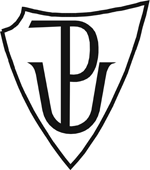 Předložky S (SE) / Z (ZE)Zuzana KadulováU1ST, 2. ročníkSeminární práce do předmětu Didaktika mateřského jazyka AOlomouc 10. 4. 2015
Doplňte správné předložky.Odejít _ školy, procházet se _ kamarádkou, návrat _ výletu, souhlas _ návratem, dopis _ úřadu, hovořit _ učitelem, jogurt _ ovocem, káva _ cukrem, čaj _ mlékem, bunda _ džínsoviny, spokojený _ známkou, koláč _ jahodami, polovina _ násBALKÓ, Ilona a Ludmila ZIMOVÁ. Český jazyk pro 5. ročník základní školy. 1.vyd. Praha: Fortuna, 1994, 157 s. ISBN 80-7168-138-5.Doplňte předložku.Dům je __ dřeva a __ cihel. Pěnkava skáče __ větve na větev. Letadlo vzlétlo ___ startovací polohy. Vůz se kymácel __ strany na stranu. Hospodařte dobře __ svěřeným majetkem! Družstvo zahájilo hru __ třemi útočníky. __ všech stran přicházeli lidé. Marta vyhlédla __ okna. __ bolestí jsme vyslechli smutnou zprávu. __ Polska dovážíme také automobily. Olej se nemísí __ vodou. Vlaštovky __ jiřičkami přilétají až v květnu. Co mám __ tebou dělat. __ rozhledny byl pěkný výhled. Záznam __ utkání přinese večerní vysílání. __ velkým nadšením se pustil Tomáš do práce. Přines uhlí __ sklepa.STYBLÍK, Vlastimil, Marie ČECHOVÁ, HAUSER, Alois JEDLIČKA, Václav KŘÍSTEK a Bohumil SEDLÁČEK. Český jazyk pro 5. ročník. 6. vyd. Praha: Státní pedagogické nakladatelství, 1988, 160 s.Doplňte předložky a pokuste se odůvodnit jejich psaní podle vaší učebnice českého jazyka.Kteří kluci, kteří,			b) Filip fičí pro fialkySypou _e střech peří.			    fofrem _ Frýdku na kole._e střech nebo _ věží,			    Fialky pak voní _ dálkyOdevšad se sněží.			    u Fialů na stole.		(L. Dvořák)					(J. Havel)KAMIŠ, Karel, Blanka JANÁČKOVÁ a Marie HANZOVÁ. Píšeme podle Pravidel českého pravopisu: pro 1. stupeň základní školy. 1. vyd. V Praze: Pansofia, 1994, 53 s. ISBN 80-858-0420-4.Doplň předložky s, se / z, zeSeběhl __ cesty. Pojede __ námi zítra na výlet. Něco vyndal __ stolu. Byl velmi spokojen __ letošní dovolenou. Nic si __ toho nedělej. Vyřešíme __ ním všechno určitě již zítra. Nemohu __ tím vůbec hnout. Zajíc vyběhl náhle __ lesa. Nepočítejte __ mnou.BERGEROVÁ, Růžena. Cvičení z českého jazyka. Praha: Paseka, 1994, 191 s. ISBN 80-851-9273-X.Doplňování v tabulce se souřadnicemi.MICHÁLKOVÁ, Věra a Ladislav CMÍRAL. Diktáty a pravopisná cvičení. 9. vyd. Praha: Státní pedagogické nakladatelství, 1975, 248 s.BIČÍKOVÁ, Vladimíra. Pavučinka: [soubor pravopisných cvičení s logickým vyvozováním]. 1. vyd. Havlíčkův Brod: Tobiáš, 2006, 5 sv. (40, 40, 40, 40, 40 s.). ISBN 80-731-1090-3.Diktát Malá Naděnka si hrála celé dny nejraději s panenkou, pokud neskotačila se svým bratrancem Zdeňkem. Zdeněk byl velký neposeda a neustále pobíhal z místa na místo. Stále odkládáš splnění úkolu ze dne na den a tím se dopouštíš největší chyby. Nejlepší je začít pracovat pořádně hned zpočátku (z počátku). To jsme rádi, že už to máme z krku. Po zrušení nevolnictví nastal přesun obyvatelstva z venkova do měst. Nejlépe bude, když se cestou domů zastavíš v předprodeji divadla ty, já to mám příliš z ruky. Maminka stírala prachovkou prach ze (se) skříní i z (s) postelí.MICHÁLKOVÁ, Věra a Ladislav CMÍRAL. Diktáty a pravopisná cvičení. 9. vyd. Praha: Státní pedagogické nakladatelství, 1975, 248 s.Doplň předložky s, se / z, ze v textu O cestě do školy.Ráno jsem vstal/a ___  . Vyčistil/a jsem si zuby kartáčkem __ . Učesal/a jsem si vlasy. Oblékl/a jsem se a šel/šla si připravit snídani. Ke snídani jsem si připravil/a lupínky ____ , protože chci, aby __ mě byl velký nebo velká. Po snídani jsem se vydal/a na cestu do školy. Zamířil/a jsem na autobusovou zastávku, kde jsem došel/došla  společně __ . Cesta do školy autobusem trvala 20 minut, to bylo dost času na to, aby si stihl/a přečíst alespoň jednu kapitolu __ , která se jmenuje Hrdinové __ Dračí ulice – Duchové __ hlubin. Cesta autobusem utekla jako voda. Zavřel/a jsem knížku a utíkal/a jsem __  autobusu. Div, že jsem si nezlomil/a nohu. Jen, co jsem vešel/vešla do školy, mával na mě __  kamarád Jirka. V ten okamžik jsem věděl/a, že dnes bude dobrý den, protože budu ve škole __ mým kamarádem Jirkou.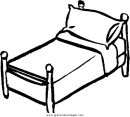 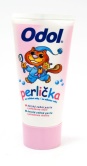 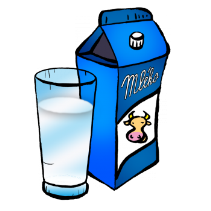 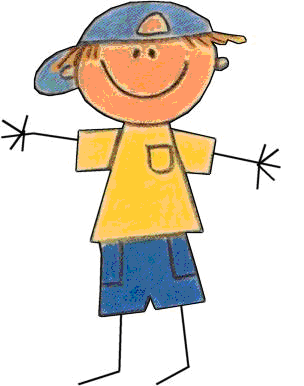 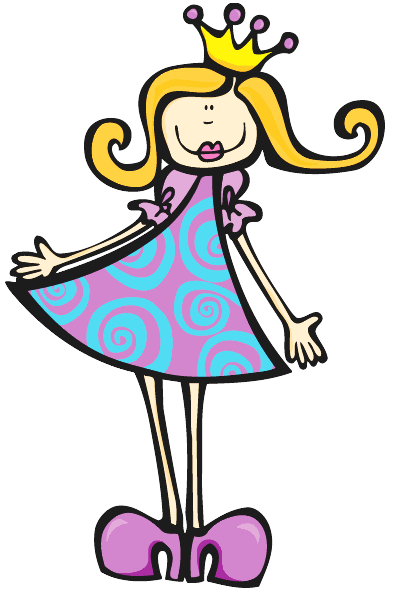 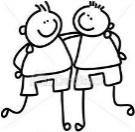 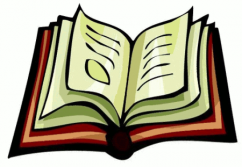 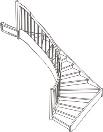 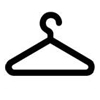 Zdroje obrázků: Grafismalvorlagen. [online]. [cit. 2015-04-10]. Dostupné z: http://www.gratismalvorlagen.com/diverse_malvorlagen/ausmalbilder-11749-betten_02.phpSrovname.cz [online]. [cit. 2015-04-10]. Dostupné z: http://www.srovname.cz/setuza-odol-zubni-pasta-perlicka-50-ml/srovnani-cen/k.1674306Autiste.cz. [online]. [cit. 2015-04-10]. Dostupné z: http://program.autiste.cz/seznameni/?term=mlekoKonvalinka.webgarden.cz [online]. [cit. 2015-04-10]. Dostupné z: http://konvalinka.webgarden.cz/rubriky/gify/gifyTerca-skriv.blog.cz [online]. [cit. 2015-04-10]. Dostupné z: http://terca-skriv.blog.cz/0906/na-tema-kreslene-holkyFokusvysocina.cz [online]. [cit. 2015-04-10]. Dostupné z: http://www.fokusvysocina.cz/dobrovolnicka-centra-havlickuv-brod-a-choteborTonislava.webnode.sk [online]. [cit. 2015-04-10]. Dostupné z: http://tonislava.webnode.sk/album/fotogaleria/kniha-png1/Sablonynaschody.cz [online]. [cit. 2015-04-10]. Dostupné z: http://www.sablonynaschody.cz/Nm.cz [online]. [cit. 2015-04-10]. Dostupné z: http://www.nm.cz/Hlavni-strana/Navstivte-nas/Ceske-muzeum-hudby.htmlText – vlastní tvorbaDoplň správné předložky v domečku a jednotlivá políčka vybarvi podle legendy.Zdroj – vlastní tvorbaOprav chyby v textu.Slunce vytrvale pálilo na modré obloze bez mráčků a lidé sváželi zlatou úrodu s polí. Tatínek z Jiříkem vystoupili na rozhlednu na vrcholku vsetínského Cábu. Z rozhledny bylo vidět daleko kolem na Beskydy i na modravý řetěz Javorníků. Hráči obou soupeřících družstev se rozjeli po ledě; teď se rozhodne, kdo z koho. V noci s neděle na pondělí byla krkonošská oblast postižena velkou průtrží mračen. Náš dědeček viděl stále hůř a hůř, a proto se šel poradit s očním lékařem. Z čista jasna zazněl výstřel. Dnes jsme ve škole četli dlouhou a zajímavou ukázku s Čapkovy knihy Válka z mloky.MICHÁLKOVÁ, Věra a Ladislav CMÍRAL. Diktáty a pravopisná cvičení. 9. vyd. Praha: Státní pedagogické nakladatelství, 1975, 248 s.Taky bys už chtěl/a hezké a slunečné počasí? Pomoz sluníčku najít ten správný mráček s předložkou – spoj sluníčko se správným mráčkem. Dávej pozor, aby ses nedotkl/a jiné čáry vedoucí k jinému sluníčku/mráčku, jinak nebude hezké počasí!   1234567Apohled __ ptačí perspektivyočistit obuv __ blátavyjmout __ zásuvkycesta __ školydíval se na něj __ stranyporadit se __ očním lékařemUdělalo __ mi z toho špatně.Bodejít __ domupozdrav __ výletuvstát __ postelepřijít __ žádostípohled __ ptačí perspektivyspokojit se __ málemCo __ tím máš společné?Cjít __ dopisem na poštuloučil se __ bratrembyl __ srdce rádsundat obraz __ stěnyhrát si __ panenkou__ neděle na pondělíSebral __ země kámen.Dhudba __ gramofonových desekmávat __ balkonunávrat __ dovolenémluvit __ spanískočit __ můstku do vodysvážet úrodu __ poleMáš chleba __ salámem?EPůjdeme __ kluky na rybník.Nic si __ toho nedělej.Odešel __ nepořízenou.__ Tomášem to už dál nejde.Piješ vodu __ bublinkami?Co to __ babičkou chystáte?Předčítala mi __ knihy.